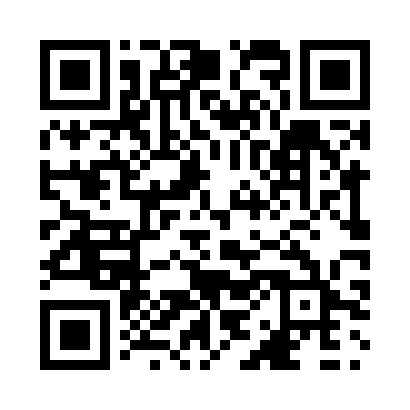 Prayer times for Payne, Ontario, CanadaMon 1 Jul 2024 - Wed 31 Jul 2024High Latitude Method: Angle Based RulePrayer Calculation Method: Islamic Society of North AmericaAsar Calculation Method: HanafiPrayer times provided by https://www.salahtimes.comDateDayFajrSunriseDhuhrAsrMaghribIsha1Mon4:095:551:346:519:1210:582Tue4:105:561:346:519:1210:573Wed4:115:561:346:519:1110:574Thu4:125:571:346:519:1110:565Fri4:135:581:346:519:1110:566Sat4:145:581:356:519:1110:557Sun4:155:591:356:519:1010:548Mon4:166:001:356:519:1010:549Tue4:176:001:356:519:0910:5310Wed4:186:011:356:509:0910:5211Thu4:196:021:356:509:0810:5112Fri4:206:031:356:509:0810:5013Sat4:216:041:366:509:0710:4914Sun4:236:041:366:499:0710:4815Mon4:246:051:366:499:0610:4716Tue4:256:061:366:499:0510:4617Wed4:276:071:366:489:0410:4518Thu4:286:081:366:489:0410:4319Fri4:296:091:366:489:0310:4220Sat4:316:101:366:479:0210:4121Sun4:326:111:366:479:0110:4022Mon4:336:121:366:469:0010:3823Tue4:356:131:366:468:5910:3724Wed4:366:141:366:458:5810:3525Thu4:386:151:366:458:5710:3426Fri4:396:151:366:448:5610:3327Sat4:416:161:366:448:5510:3128Sun4:426:181:366:438:5410:2929Mon4:446:191:366:428:5310:2830Tue4:456:201:366:428:5210:2631Wed4:476:211:366:418:5110:25